ΠΡΟΣΤα Τακτικά και τα Αναπληρωματικά Μέλη  της
Επιτροπής Ποιότητας ΖωήςΘΕΜΑ : «Πρόσκληση 1ης σύγκλησης Επιτροπής Ποιότητας Ζωής» (Άρθρο 75, Ν. 3852/10, όπως αυτό αντικαταστάθηκε με το άρθρο 77 Ν.4555/2018)Καλείστε να προσέλθετε στη δημόσια συνεδρίαση της Επιτροπής Ποιότητας Ζωής, που θα διεξαχθεί στο Δημοτικό Κατάστημα, την 17η του μηνός Φεβρουαρίου 2020  ημέρα Δευτέρα και ώρα 1:00 μμ για συζήτηση και λήψη αποφάσεων επί των θεμάτων  της ημερήσιας διάταξης σύμφωνα με τις σχετικές διατάξεις του άρθρου 75 του Ν.3852/2010 (ΦΕΚ Α' 87), όπως ισχύει.ΘΕΜΑΤΑ  ΗΜΕΡΗΣΙΑΣ  ΔΙΑΤΑΞΗΣΘΕΜΑΤΑ ΥΠΟΔΟΜΩΝ & ΤΕΧΝΙΚΩΝ ΕΡΓΩΝΘΕΜΑΤΑ ΑΘΛΗΤΙΣΜΟΥΘΕΜΑΤΑ ΤΟΠΙΚΗΣ & ΑΓΡΟΤΙΚΗΣ ΑΝΑΠΤΥΞΗΣ 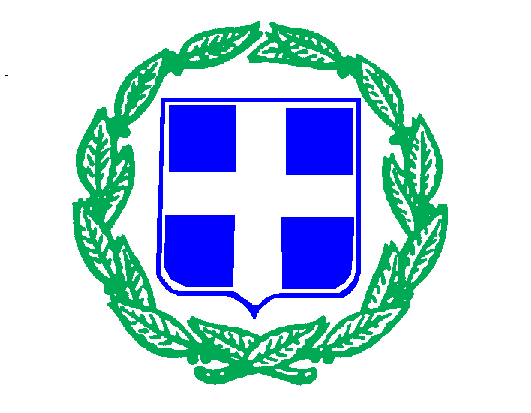 ΕΛΛΗΝΙΚΗ ΔΗΜΟΚΡΑΤΙΑΝΟΜΟΣ ΦΘΙΩΤΙΔΑΣΔΗΜΟΣ ΛΑΜΙΕΩΝΓΡΑΦΕΙΟ ΥΠΟΣΤΗΡΙΞΗΣΠΟΛΙΤΙΚΩΝ ΟΡΓΑΝΩΝ & Ν.Π.Ι.Δ.ΛΑΜΙΑ	13/02/2020Αρ. Πρωτοκόλλου: 7353Ταχ.Δνση	: Φλέμινγκ & Ερ.Σταυρού 1Πληροφορίες	: Σπ.Νιάνιος                       	Αφρ.ΑποστολοπούλουΤαχ.Κώδικας 	: 351 31  ΛΑΜΙΑΑρ. τηλεφ.	: 22313 51019Αρ. FAX	: 22310 51038Ε-mail 	: nianios.spyros@lamia-city.gr               	frida_apo@lamia-city.grΤαχ.Δνση	: Φλέμινγκ & Ερ.Σταυρού 1Πληροφορίες	: Σπ.Νιάνιος                       	Αφρ.ΑποστολοπούλουΤαχ.Κώδικας 	: 351 31  ΛΑΜΙΑΑρ. τηλεφ.	: 22313 51019Αρ. FAX	: 22310 51038Ε-mail 	: nianios.spyros@lamia-city.gr               	frida_apo@lamia-city.grΑ. ΤΑΚΤΙΚΑ ΜΕΛΗΒ. ΑΝΑΠΛΗΡΩΜΑΤΙΚΑ ΜΕΛΗ1 1. Παναγιώτης Φώσκολος1 1. Κωνσταντίνος Μουστάκας2 2. Κωνσταντίνος Σταυρογιάννης2 2. Παναγιώτης Στασινός3 3. Δημήτριος Ρίζος3 3. Ευμορφία Ρουποτιά-Σκαμαγκούλη4 4. Αθανάσιος Αργύρης4 4. Γεώργιος Παλιούρας5 5. Ιωάννης Ζωγράφος5 5. Κωνσταντίνος Κερπινιώτης6 6. Γεώργιος Λάμπρου6 6. Ζαχαρίας Χαλβαντζής7 7. Στυλιανός Καραγιάννης7 7. Δημήτριος Χαιρόπουλος8 8. Νικόλαος Πάπουτσας8 8. Γεώργιος ΠαπανικολάουΘέμα 1οΈγκριση  Κυκλοφοριακών  Ρυθμίσεων.ΕισηγητήςΠρόεδροςΘέμα 2οΈγκριση Υψομετρικής Στάθμης (Μηκοτομής) οδών στην Κοινότητα Ανθήλης.ΕισηγητήςΠρόεδροςΘέμα 3οΈγκριση τροποποίησης άρθρου 3 του Κανονισμού Λειτουργίας Κλειστών & Ανοικτών Αθλητικών Χώρων Γυμναστηρίων του Δήμου Λαμιέων, περί μετονομασίας του Δημοτικού Αθλητικού Κέντρου Λαμίας σε ΔΑΚ Λαμίας «Αθανάσιος Διάκος».ΕισηγητήςΠρόεδροςΘέμα 4οΚατάργηση κενωθέντος Περιπτέρου στην Κοινότητα Ανθήλης του Δήμου Λαμιέων και Αποξήλωση Κουβουκλίου.ΕισηγητήςΠρόεδροςΘέμα 5οΆδεια Παράτασης Ωραρίου Χρήσης Μουσικής ή Μουσικών Οργάνων – 10ο χλμ Λαμίας – Καρπενησίου.ΕισηγητήςΠρόεδροςΚοινοποίηση
1.Γενική Γραμματέα Δήμου Λαμιέων2.Πρόεδρο Κοινότητας Ανθήλης3.Πρόεδρο Κοινότητας Αμουρίου4.Επικεφαλείς Δημ. Παρατάξεων   α.Νικόλαο  Σταυρογιάννη   β.Παναγιώτη  Στασινό     γ.Βασίλειο  Κυριακάκη   δ.Θωμά  Στάϊκο   ε.Γεώργιο  ΔελιχάΟ  ΠΡΟΕΔΡΟΣ ΤΗΣ ΕΠΙΤΡΟΠΗΣ ΠΟΙΟΤΗΤΑΣ ΖΩΗΣΕΥΘΥΜΙΟΣ  Κ.  ΚΑΡΑΪΣΚΟΣΔΗΜΑΡΧΟΣ  ΛΑΜΙΕΩΝ